РОССИЙСКАЯ  ФЕДЕРАЦИЯ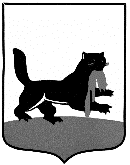 г. ИркутскГОРОДСКАЯ ДУМАДепутат по избирательному округу № 5УСОВ  ЛЕОНИД  ДМИТРИЕВИЧ664025, г. Иркутск, ул. Ленина, 14, e-mail: okrug5irk@gmail.com, тел. 89027676820					от 13.12.2023 № 587на №_____________от ______________Руководителю аппарата Думы города ИркутскаМ.Ю. АбрамовуУважаемый Максим Юрьевич!Направляю отчет депутата Думы города Иркутска Усова Л.Д. о проделанной работе в избирательном округе № 5 за 2023 год.На территории избирательного округа № 5 открылись два социально важных объекта:в рамках федеральной программы «Современная школа» национальногопроекта «Образование» — дополнительный корпус МБДОУ г. Иркутска СОШ № 57; в рамках национального проекта «Демография» - детский сад «Мамонтёнок» в 6-м микрорайоне. Дошкольное учреждение является структурным подразделением МАОУ г. Иркутска СОШ №69, также при содействии депутата Усова Л.Д. выполнено обустройство парковочных мест.Выделены денежные средства из «депутатского фонда» на библиотечный фонд (Библиотека № 31 «Алые паруса», г. Иркутск, ул. Баумана, д. 199).Благоустройство.В текущем году было выполнено благоустройство дворовых территорий многоквартирных домов, исходя из минимального перечня работ по благоустройству в рамках муниципальной программы «Формирование комфортной и безопасной городской среды на 2020-2025 гг.» по следующим адресам:1.Благоустройство территории вблизи дома 236 по ул. Ярославского. В текущем году по периметру сквера сделано металлическое ограждение, обустроены пешеходные дорожки, установлены вазоны, скамейки и урны, обустроена парковка. В 2024 году запланирован следующий этап работ по данному адресу – обустройство наружного освещения. 2. ул. Ярославского, 246. Выполнено асфальтирование проезжей части, тротуара, парковочные места, благоустроены 10 подъездных групп. У каждой появились скамейки с урнами. По просьбе жителей у одного из подъездов обустроили зеленую зону.3. ул. Ярославского, 280, 280А. Были проведены работы: асфальтирование проезжей части, устройство парковки, пешеходной зоны, подъездов, по просьбе жителей от угла дома до объездной дороги Ново-Ленино заасфальтирована «народная тропа». Она пользуется большим спросом у многих жителей микрорайона Ново-Ленино, чьи гаражные кооперативы, СНТ находятся за объездной Ново-Ленино. Кроме того, при выполнении работ был спроектирован уклон в ливневый лоток между домами, чтобы дождевые и талые воды не скапливались во дворе.Также обустроены контейнерные площадки по адресам: - ул. Ярославского, д. №№ 250, 282, - ул. Баумана, д. №№ 209, 227, 239. Ремонт дорог.В рамках национального проекта «Безопасные и качественные дороги» проведен капитальный ремонт от 18-го Советского переулка до конечной остановки «7-й микрорайон» на ул. Ярославского. В результате — смонтировано освещение, обустроены тротуары, парковки, автобусная остановка и заасфальтирована проезжая часть. Также увеличен радиус разворота на остановке.В рамках муниципальной программы «Развитие транспортной системы» обустроена парковка вблизи домов на ул. Баумана, 233/8, 233/9. В рамках муниципальной программы «Развитие транспортной системы» по муниципальному контракту на содержание автомобильных дорог на территории Ленинского, Свердловского административных округов оборудованы дренажные колодцы вблизи д. № 237/2 по ул. Баумана (ЖК «Эволюция»), д. № 237/7 по ул. Баумана (ЖК «Патриот»).Также, на округе проводились работы по ямочному ремонту вблизи д. № 282 по ул. Ярославского, д. №№ 229/5-229/7, 231/6, №№ 201 – 207, №№ 233/1-233/9 по ул. Баумана, №№ 309А, 309Б по ул. Розы Люксембург и ремонт картами в районе школы № 57, вблизи д. № 199 по ул. Баумана (детская библиотека № 31 «Алые паруса»), д. №№ 235/2,3 по ул. Баумана, пер. Археолога Михаила Герасимова.Кроме того, в рамках обеспечения безопасности участников дорожного движения обустроен пешеходный переход вблизи д. № 235/4 по ул. Баумана.Прием граждан, работа с населением.Прием граждан проводился в общественной приемной депутата Усова Л.Д. (г. Иркутск, ул. Баумана, 233/4), большинство обращений были поданы в электронном виде (WhatsApp, Viber, e-mail: okrug5irk@gmail.com), велись устные консультации по телефону 89027676820, проводилась информационная работа с населением через социальные сети (ok.ru/profile/534407718514, vk.com/usovleond, www.instagram.com/usov_leonid, https://t.me/l_usov), а также проводился прием граждан в соответствии с утвержденным графиком в региональной общественной приемной Председателя Партии «Единая Россия» Д.А. Медведева.Общее количество обращений от жителей избирательного округа № 5 – 348:- по вопросам, касающихся благоустройства дворовых территорий, в том числе благоустройство детских площадок, внутридворовых проездов и тротуаров, благоустройство дорог, тротуаров, парковочных мест; - по вопросам, относящиеся к социальной сфере (обращения в сфере здравоохранения, трудоустройства, предоставления мест в дошкольных учреждениях, вопросы по предоставлению социальных льгот и др.); - по вопросам в сфере ЖКХ. Направлено 229 депутатских обращений и запросов. Проведено 57 выездных совещаний. В 2023 г. систематически проводились выездные совещания по обращениям граждан по различным вопросам, касающихся благоустройства, асфальтирования придомовых территорий, обустройства пешеходных тротуаров, ремонт и установка детских и спортивных площадок, освещению, с участием представителей администрации города Иркутска, управляющих компаний и иных заинтересованных лиц.Общественная деятельность.	Был проведен ряд мероприятий с личным участием: в поздравлениях с Международным женским днем 8 марта коллективы социальных учреждений, в традиционном конкурсе «А ну-ка, бабушки и дедушки!»;в поздравлениях с 9 мая жителей и персонал ОГБУСО «Ново-Ленинский дом-интернат для престарелых и инвалидов», а также совместно с ТОС «Наше время» в поздравлениях с 9 мая жителей округа;активно сотрудничаю с общественными и физкультурно-спортивными организациями округа по развитию доступных видов спорта: дворовой футбол, волейбол, стритбол;в совещаниях педагогического коллектива и родительского комитета МБОУ г. Иркутска СОШ № 40; в церемонии награждения ребят МБОУ г. Иркутска СОШ № 40, победивших в региональных соревнованиях «Дети Приангарья – 2023» по волейболу;совместно с ТОС «Наше время», МКУ «ГСМЦ г. Иркутска» в участии в детском празднике «День защиты детей»;в проведении детского праздника «Спорт в каждый двор», организованного МКУ «ГСМЦ г. Иркутска»;в проведении турнира по боулингу среди коллективов учреждений дошкольного и школьного образования в преддверии празднования Дня дошкольного работника и Дня учителя; в ежегодных торжественных линейках «День знаний», последних звонках в школах, расположенных на территории одномандатного избирательного округа №5;в акции «Школьный портфель», организованной совместно с Благотворительным фондом Красноштанова на территории Ленинского округа; совместно с комитетом по управлению Ленинским округом в мероприятии приуроченному ко Дню пожилого человека, также в поздравлениях жителей ОГБУСО «Ново-Ленинский дом-интернат для престарелых и инвалидов»;в оказании помощи в предоставлении автобуса для поездок жителей старшего поколения первичной ветеранской организации «Дружба», местного отделения Союза пенсионеров Ленинского округа, ТОС «Наше время» в архитектурно-этнографический музей «Тальцы», в музей деревянных скульптур «Лукоморье» и музей «На свалке»;в новогодних мероприятиях (поздравления первичных ветеранских организаций Ленинского округа – «Дружба», «Я – друг», клуба «Хозяюшки», шахматного клуба «Дебют», «Мудрость», Союз многодетных семей «Берегиня», проекта «Здоровье 55+», жителей на традиционной Елке в Благотворительном фонде Красноштанова).Л.Д. Усов